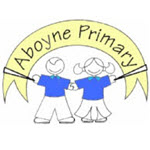 Aboyne Primary School – Snow Day ActivitiesSecond Level – P5, P6, P7KNOWINGUNDERSTANDINGAPPLYINGANALYSINGEVALUATINGCREATINGLITERACYUse a camera take pictures of scenes around the village. Maybe they could be used for the next school calendar. Write descriptive sentences about each.Write a diary entry about your day off school. Use illustrations if you wish.Build a snow sculpture out of snow. Write 10 adjectives that describe it.“Should schools be shut when it snows heavily?” Discuss. Write a balanced argument for and against this question.Design your own “super snow plough.” Label it and make a list of the materials you would need to build it and evaluate its effectiveness.Write a poem that describes the scene that greeted you when you looked out your window this morning.NUMERACYMake a poster about a numeracy process e.g. addition, subtraction, multiplication or division.Go outside and make a snowman. Measure how tall it is, measure its girth and time how long it takes to melt.Think of a 4-digit number and write down 15 different ways to make this number. Use as many number processes as you can.Research the link between Fibonacci and snowflakes. Present your findings as a PowerPoint, poster or mind map.Have a snowman competition with your friends or family members. What can you do to ensure your snowman lasts the longest?Create a snow themed board game to help younger children practice a mathematical idea e.g. number bonds to 10 or 20. Don’t forget the rules for the game.HEALTH & WELLBEINGGo out for a walk in the snow and enjoy the fresh air. Can you spot any animal footprints in the snow? What did you find?.Help to make a healthy meal for the family. Write out the recipe.  Invent a new winter snow sport of your own. What is it called? What does it involve? What are the rules?Why is it harder to walk in the snow? Give reasons to explain your thinking.Find a current article or news story about health and wellbeing. Write a short summary about it.  “How to travel safely in the snow.” Talk to an adult about the ways in which they ensure they are prepared as motorists. Present your ideas in a poster.SOCIAL STUDIESWhich areas of Scotland have had the highest and lowest snowfalls? How does this compare to Lumphanan?Research how snow forms. Record five facts about snowCreate a fact file on snow and the hazards it may cause e.g. avalanches.Compare Scotland to another country that experiences similar weather in the winter and explore the strategies and procedures they have in place to deal with it. Do you think they are better prepared than we are?Find out how people in Aboyne coped with heavy snowfall before gritting and snowploughs were commonly used. What memories do they have of those times?Create a leaflet or brochure to highlight where people can access outdoor activities on offer in Aberdeenshire during winter.  